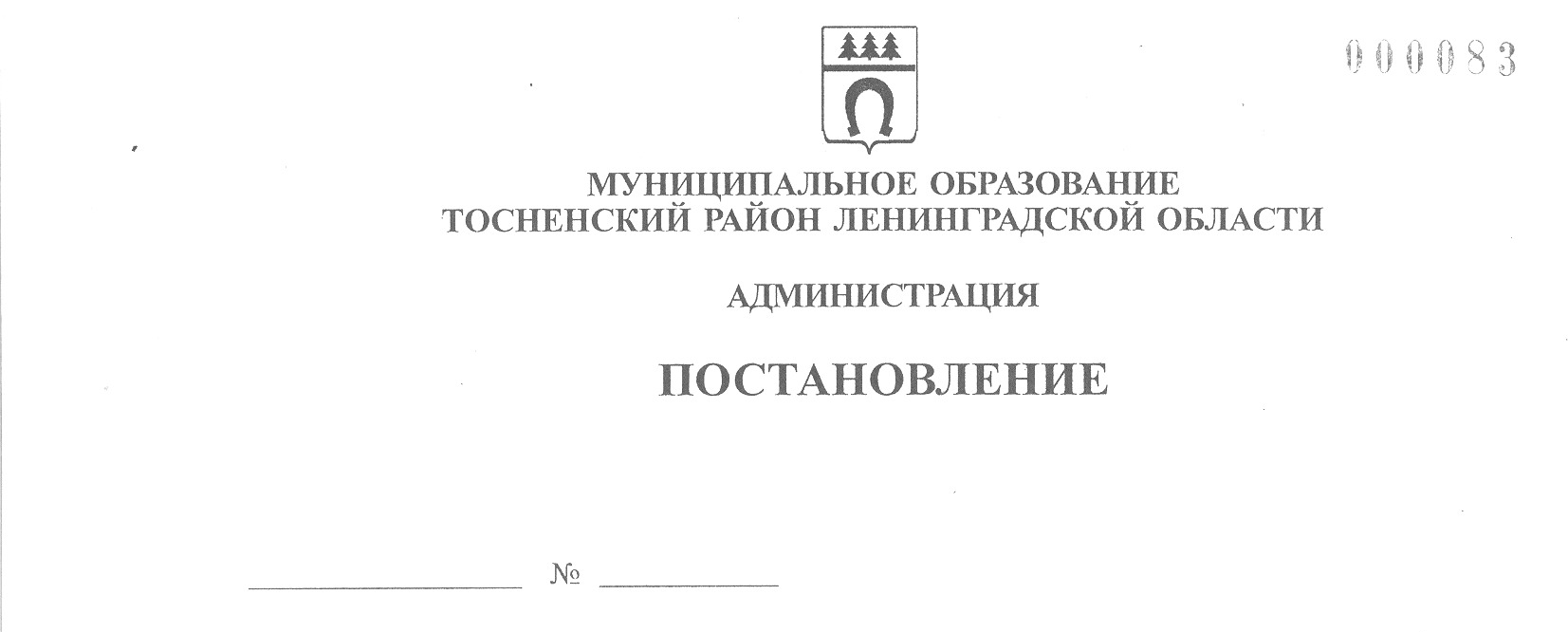 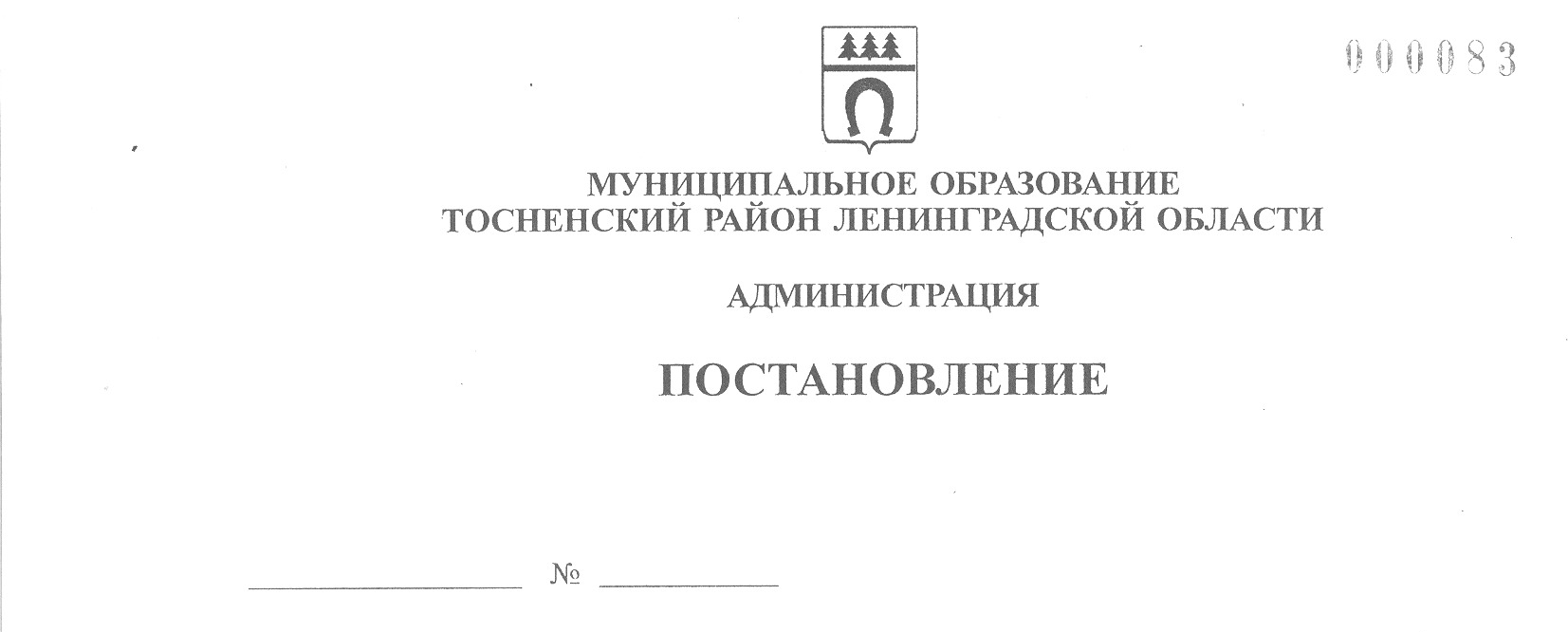    19.12.2022                         4716-паО проведении конкурса по отбору организаций, образующих инфраструктуру поддержки субъектов малого и среднего предпринимательства, на право получения субсидий в целях возмещения затрат в связи с оказанием безвозмездных консультационныхуслуг субъектам малого и среднего предпринимательства	В соответствии с Федеральными законами от 24.07.2007 № 209-ФЗ «О развитии малого и среднего предпринимательства в Российской Федерации»,                  от 06.10.2003 № 131-ФЗ «Об общих принципах организации местного самоуправления в Российской Федерации», постановлением администрации муниципального образования Тосненский район Ленинградской области от 07.09.2021 № 2036-па «Об утверждении Порядка предоставления субсидий организациям, образующим инфраструктуру поддержки субъектов малого и среднего предпринимательства,       в целях возмещения затрат в связи с оказанием безвозмездных консультационных услуг субъектам малого и среднего предпринимательства» (далее – Порядок),           в целях возмещения затрат организациям, образующим инфраструктуру поддержки субъектов малого и среднего предпринимательства в связи с оказанием безвозмездных консультационных услуг субъектам малого и среднего предпринимательства,   а также эффективного использования бюджетных средств, предназначенных для поддержки и развития субъектов малого и среднего предпринимательства администрация муниципального образования Тосненский район Ленинградской областиПОСТАНОВЛЯЕТ:	1. Провести 24.01.2023 конкурс по отбору организаций, образующих инфраструктуру поддержки субъектов малого и среднего предпринимательства, на право получения субсидий в рамках реализации мероприятий муниципальной программы «Развитие и поддержка малого и среднего предпринимательства на территории  муниципального образования Тосненский район Ленинградской области» в целях возмещения затрат в связи с оказанием безвозмездных консультационных услуг субъектам малого и среднего предпринимательства (далее-конкурс) по адресу:    Ленинградская область, г. Тосно, пр. Ленина, дом 32, здание администрации муниципального образования Тосненский район Ленинградской области, каб. 68, в 12-00 по московскому времени.	2. Секретарю конкурсной комиссии по проведению отбора среди организаций, образующих инфраструктуру поддержки субъектов малого и среднего предпринимательства, на право получения субсидий в целях возмещения затрат в связи с оказанием безвозмездных консультационных услуг субъектам малого и среднего предпринимательства (далее – конкурсная комиссия):	2.1. Обеспечить размещение на официальном сайте администрации муниципального образования Тосненский район Ленинградской области в сети Интернет (www.tosno-online.com) 20.12.2022 объявления о проведении конкурсного отбора     в соответствии с Порядком.	2.2. Осуществлять прием конкурсных заявок с 9.00 до 13.00 и с 14.00 до 16.00 с 21.12.2022 по 19.01.2023 по адресу: Ленинградская область, г. Тосно, пр. Ленина, дом 32, кабинет 45, в соответствии с Порядком.	3. Конкурсной комиссии провести процедуру вскрытия конвертов с конкурсными заявками 20.01.2023 в 12-00 по московскому времени по адресу: Ленинградская область, г. Тосно, пр. Ленина, дом 32, здание администрации муниципального образования Тосненский район Ленинградской области, кабинет 68.	4. Определить предельную стоимость одного часа безвозмездных консультационных услуг для проведения конкурсного отбора, сформированную методом    сопоставимых рыночных цен (анализ рынка), на основании анализа информации     о стоимости аналогичных услуг, полученной от организаций, осуществляющих    деятельность на территории муниципального образования Тосненский район Ленинградской области, в размере 1082 рубля.	5. Комитету социально-экономического развития администрации муниципального образования Тосненский район Ленинградской области направить в пресс-службу комитета по организационной работе, местному самоуправлению, межнациональным и межконфессиональным отношениям администрации муниципального образования Тосненский район Ленинградской области настоящее постановление для обнародования в порядке, установленном Уставом муниципального образования Тосненский муниципальный район Ленинградской области.	6. Пресс-службе комитета по организационной работе, местному самоуправлению, межнациональным и межконфессиональным отношениям администрации муниципального образования Тосненский район Ленинградской области обнародовать настоящее постановление в порядке, установленном Уставом муниципального образования Тосненский муниципальный район Ленинградской области.	7. Контроль за исполнением постановления возложить на заместителя главы администрации муниципального образования Тосненский район Ленинградской области Горленко С.А.Глава администрации                                                                              А.Г. КлементьевПалеева Светлана Алексеевна, 8(81361)325905 гв